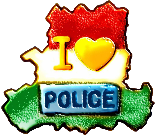 ONLINE BIZTONSÁG - TESZTELD MAGAD! (MEGOLDÁS )Mi az a KiberPajzs?Virtuális játék.Védelem a netes csalók ellen, azaz edukációs és kommunikációs program a lakosság pénzügyi tudatosságának erősítése érdekében.Vírusirtó.Mit jelent az adathalászat (phishing) kifejezés?Online adatbank.Speciális keresztrejtvény.Olyan adathalász csalási forma, amely bizalmas banki információk (személyes, pénzügyi, illetve biztonsági adatok) jogosulatlan megszerzésére irányul.Honnan ismerhetjük fel az adathalász e-maileket, szöveges üzeneteket?Nem ismerjük a feladóját, hangneme behízelgő.Helyesírási hibákról, sürgető hangnemről, szokatlan formátumú csatolmányról, stb.Bizalmas információkat tartalmaz.Az elkövetők milyen módon próbálnak bizalmas pénzügyi információkhoz jutni?Közösségi oldalakon keresztül.Telefonkönyvből.Általában telefonhívásokon, szöveges üzeneteken, valamint e-maileken keresztül.Honnan lehet felismerni a hamis weboldalakat?Az eredetitől eltérő az arculata.Túl sok fényképet tartalmaz.A weboldal domain neve kinézetre megtévesztésig hasonlít az ismert, megbízható        oldaléhoz, azonban azzal könnyen összetéveszthető karaktereket (is) tartalmaz. Mit tegyünk, ha idegen személy azt kéri, hogy számítógépünkre vagy telefonunkra olyan programot, alkalmazást (pl. Anydesk) telepítsünk, amelyet nem ismerünk?Nyugodtan megtehetjük, ebből még nem származhat kárunk.Soha ne tegyünk ilyet, mivel ezáltal hozzáférést biztosíthatunk (akár) banki adatainkhoz (is).Attól függ, hogy milyen programról van szó.Online vásárlás esetén milyen bankkártyát célszerű használni?Hitelkártyát.Virtuális bankkártyát.Online vásárlás esetén soha nem szabad bankkártyával fizetni.Mit célszerű tenni, ha a pénzintézet ügyintézője telefonon keresztül azt kéri, hogy lépjünk be internetbankunkba, illetve pénzintézetünk mobilalkalmazásába, módosítsuk banki limitbeállításunkat?Ha ezt pénzintézetre hivatkozva kérik, akkor nyugodtan megtehetjük.Telefonos kérésre sem szabad ezeket megtenni! Egy pénzintézet ügyintézője sosem kér ilyet az ügyféltől.Minden esetben meg kell tenni.Mi a teendő, ha az internetes hirdetésünkre jelentkező vásárló, azt kéri, hogy a tranzakciót egy ismert csomagküldő szolgáltatón (pl. FoxPost) keresztül bonyolítsuk le?A vásárló által küldött linkre rákattintok, mert ez a legbiztonságosabb és leggyorsabb megoldás.A vásárló által küldött linkre csak abban az esetben kattintok rá, ha ismerem a csomagküldőt, és jó tapasztalataim vannak vele kapcsolatban.A vásárló által küldött linkre akkor sem kattintok rá, ha ismerem a csomagküldőt, és jó tapasztalataim vannak vele kapcsolatban.Mi a teendő a szöveges üzenetben, e-mailben kapott hivatkozással, melléklettel?Nyugodtan meg lehet nyitni, rá lehet kattintani.Sohasem szabad ezeket megnyitni, illetve nem szabad ezekre rákattintani.Csak abban az esetben szabad megnyitni, illetve rákattintani, ha az üzenet küldőjét, illetve az e-mail feladóját ismerjük.Gyanakvással kell-e fogadni a banki adatokra vonatkozó hívást abban az esetben is, ha a hívószám valós pénzintézeti telefonszámnak tűnik?Nem, ebben az esetben nyugodtak lehetünk.Igen, a vonalat minden esetben meg kell szakítani (mert lehet, hogy hívószám-hamisítás, azaz spoofing, amivel dolgunk van) és bankunk központi telefonszámát kell felhívni. Ha pénzintézetre hivatkoznak és a telefonszámot is ismerjük, akkor nem kell gyanakodni.Bővebb információ: www.kiberpajzs.hu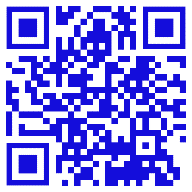 